Wniosek płatnika składek o dofinansowanie projektu
dotyczącego utrzymania zdolności pracowników do pracy
przez cały okres aktywności zawodowej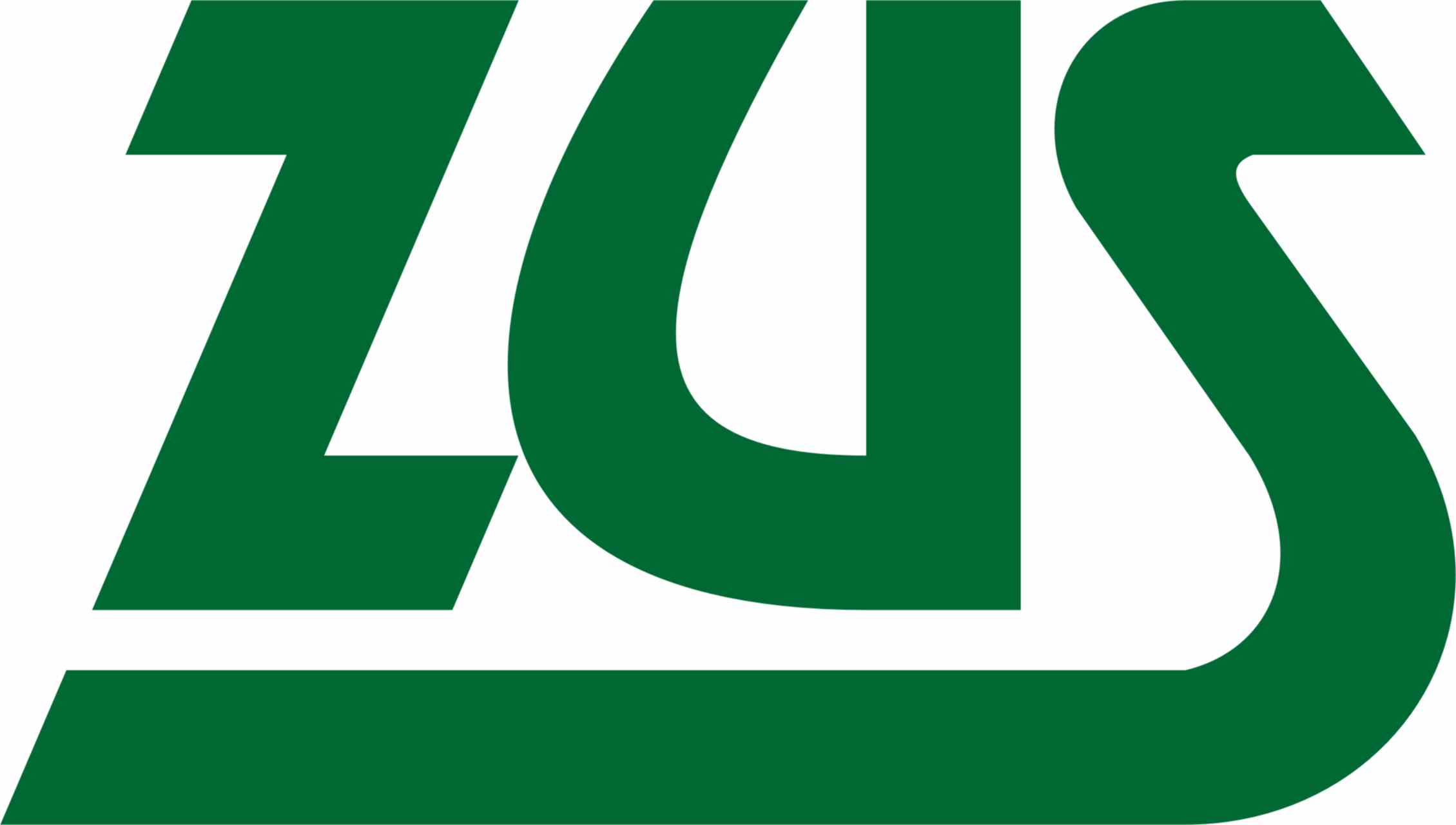 na podstawie art. 37 ust. 2 pkt 1 Ustawy z dnia 30 października 2002 r. o ubezpieczeniu społecznym z tytułu wypadków przy pracy i chorób zawodowychDANE WNIOSKODAWCY I PROJEKTUSPIS TREŚCI:DANE WNIOSKODAWCY I PROJEKTUDOFINANSOWANIE PROJEKTUDZIAŁANIA DORADCZEDZIAŁANIA INWESTYCYJNEOŚWIADCZENIE WNIOSKODAWCYLISTA ZAŁĄCZNIKÓW DO WNIOSKUUWAGA!Wnioskodawca ubiegający się jedynie o dofinansowanie na doradztwo wypełnia część I, II, III, V i VI niniejszego Wniosku oraz przedkłada odpowiednie załączniki.Wnioskodawca ubiegający się jedynie o dofinansowanie na inwestycje wypełnia część I, II, IV, V i VI niniejszego Wniosku oraz przedkłada odpowiednie załączniki.Wnioskodawca ubiegający się o dofinansowanie na inwestycje oraz doradztwo wypełnia całość niniejszego Wniosku.DOFINANSOWANIE PROJEKTU2.1 	Kwalifikacja poziomu dofinansowania (kwoty brutto)	 (w kolumnie 1 należy wybrać rodzaj przedsiębiorstwa, w zależności od liczby pracowników, za których zostały odprowadzone składki na ubezpieczenie wypadkowe)2.2	Wnioskowane kwoty dofinansowania (kwoty brutto)DZIAŁANIA DORADCZE3.1	Zwięzły opis projektu doradczego oraz uzasadnienie jego realizacji(maksymalnie 1 strona zawierająca: a) krótki opis działalności Wnioskodawcy, ogólny stan bezpieczeństwa i higieny pracy np. na podstawie wyników oceny ryzyka zawodowego, liczby wypadków przy pracy, liczby osób pracujących w warunkach zagrożenia, itp.; b) cel główny projektu, cele poszczególnych działań doradczych; c) uzasadnienie podjęcia poszczególnych działań doradczych)a)b)c)3.2	Szczegółowy opis działań doradczych wraz z harmonogramemCzas realizacji wszystkich działań wymienionych w tabeli poniżej wynosi …..… miesięcy (nie dłużej niż 4 miesiące) od daty podpisania umowy o udzieleniu dofinansowania.(w poniższej tabeli należy wpisać nazwę poszczególnych działań [kolumna 2] i planowanych czynności generujących koszty w ramach każdego działania [kolumna 3] określając, w jakim przedziale czasowym zostaną one zrealizowane, w którym miesiącu/miesiącach trwania projektu [kolumna 1], np. miesiąc 1; miesiąc 2, itd. Liczba działań oraz czynności wymienionych w każdym działaniu może być dowolna.Uwaga!Harmonogram działań nie powinien obejmować szczegółowych dat. 3.3 	Oczekiwane rezultaty(maksymalnie 1 strona, zawierająca: informacje co zostanie osiągnięte i jakie dokumenty zostaną opracowane podczas realizacji poszczególnych działań doradczych projektu.Nazwa Działania 1. ………………………………………………………………………………………………………………………Rezultat:………………………………………………………………………………………………………………………………………………………………………………………………………………………………………………Nazwa Działania 2.………………………………………………………………………………………………………………………Rezultat:………………………………………………………………………………………………………………………………………………………………………………………………………………………………………………Nazwa Działania 3.……………………………………………………………………………………………………………………...Rezultat:……………………………………………………………………………………………………………………………………………………………………………………………………………………………….......................Budżet projektu(poniższą tabelę należy wypełnić przedstawiając budżet na cały okres trwania projektu, przepisując nazwy czynności wymienione w tabeli w pkt. 3.2 kolumna 3, jako koszty związane z realizacją czynności). Liczba działań oraz czynności wymienionych w każdym działaniu może być dowolna.Uwaga!Zakład Ubezpieczeń Społecznych zastrzega sobie prawo do nieuwzględnienia niektórych kosztów wskazanych w budżecie projektu . W takim przypadku, na etapie oceny formalnej lub merytorycznej, kwota dofinansowania zostanie odpowiednio pomniejszona.DZIAŁANIA INWESTYCYJNE4.1	Zwięzły opis projektu inwestycyjnego oraz uzasadnienie jego realizacji(maksymalnie 1 strona zawierająca: a) krótki opis działalności Wnioskodawcy, ogólny stan bezpieczeństwa 
i higieny pracy, np. na podstawie wyników oceny ryzyka zawodowego, liczby wypadków przy pracy, liczby osób pracujących w warunkach zagrożenia - nie powtarzać, jeśli był opisany w części doradczej (3.1a); b) cel główny projektu, cele poszczególnych działań inwestycyjnych; c) uzasadnienie podjęcia poszczególnych działań inwestycyjnych; d) zamierzony efekt działań inwestycyjnych, co i w jakim zakresie ulegnie poprawie)4.2	Szczegółowy opis działań inwestycyjnych wraz z harmonogramemCzas realizacji wszystkich działań wymienionych w tabeli poniżej wynosi …….… miesięcy (nie dłużej niż 18 miesięcy) od daty podpisania umowy o udzieleniu dofinansowania.(w poniższej tabeli należy wpisać nazwę poszczególnych działań [kolumna 2] i planowanych czynności generujących koszty w ramach każdego działania [kolumna 3], określając, w jakim przedziale czasowym zostaną one zrealizowane, w którym miesiącu/miesiącach trwania projektu [kolumna 1],) np. miesiąc 1, miesiąc 2, itd. Liczba działań oraz czynności wymienionych w każdym działaniu może być dowolna.Uwaga!Przewidywany harmonogram działań nie powinien obejmować szczegółowych dat. 4.3	Oczekiwane rezultaty (obowiązkowo wypełnić kolumny 1, 2, 3 dla czynników, których projekt będzie dotyczył)(podać informacje, jak realizacja proponowanych działań inwestycyjnych przyczyni się do poprawy stanu bezpieczeństwa i higieny pracy poprzez zmianę mierzalnych wskaźników, podać we właściwej jednostce miary dla danego czynnika).4.4	Budżet projektu(poniższą tabelę należy wypełnić przedstawiając budżet na cały okres trwania projektu, przepisując nazwy czynności wymienione w tabeli w pkt. 4.2 kolumna 3, jako koszty związane z realizacją czynności). Liczba działań oraz czynności wymienionych w każdym działaniu może być dowolna.Uwaga!Zakład Ubezpieczeń Społecznych zastrzega sobie prawo do nieuwzględnienia niektórych kosztów wskazanych w budżecie projektu. W takim przypadku, na etapie oceny formalnej lub merytorycznej, kwota dofinansowania zostanie odpowiednio pomniejszona.OŚWIADCZENIE WNIOSKODAWCY Ja, niżej podpisany, upoważniony do reprezentowania Wnioskodawcy, oświadczam, że:informacje oraz dane przedstawione w niniejszym Wniosku o dofinansowanie są zgodne z prawdą i jestem świadom odpowiedzialności karnej wynikającej z art. 271 kodeksu karnego, dotyczącej poświadczania nieprawdy, co do okoliczności mającej znaczenie prawne;Wnioskodawca reguluje zobowiązania wobec Urzędu Skarbowego i Zakładu Ubezpieczeń Społecznych;Wnioskodawca posiada odpowiednie zabezpieczenie środków finansowych na zapewnienie płynności realizacji projektu oraz na ewentualne wydatki nie ujęte w budżecie, ale niezbędne do realizacji projektu, jak również zapewnia prawidłową koordynację i nadzór nad realizacją projektu;Wnioskodawca nie pozostaje w stanie upadłości, pod zarządem komisarycznym, nie znajduje się w toku likwidacji, postępowania upadłościowego lub postępowania układowego z wierzycielem;Wnioskodawca wyraża zgodę na prowadzenie badań ankietowych podczas realizacji projektu oraz w okresie 3 lat od daty zakończenia projektu;Wnioskodawca zobowiązuje się do utrzymania rezultatów projektu w okresie co najmniej 3 lat po zakończeniu jego realizacji oraz, że środki trwałe powstałe/zakupione w ramach projektu nie zostaną sprzedane lub przekazane innym podmiotom, a powstała w ramach projektu infrastruktura nie będzie przeznaczona do celów innych niż określone we Wniosku o dofinansowanie;Wnioskodawca zgadza się na przetwarzanie danych osobowych, w zakresie wynikającym z niezbędnych czynności kontrolnych z tytułu udziału w programie dofinansowania działań płatników składek skierowanych na utrzymanie zdolności pracowników do pracy przez cały okres aktywności zawodowej;Wnioskodawca wyraża zgodę na wizytę w miejscu realizacji projektu na potrzeby oceny przed podpisaniem umowy o dofinansowanie, jak również w czasie trwania realizacji projektu oraz po zakończeniu jego realizacji przez ZUS lub inną instytucję upoważnioną przez ZUS;Wnioskodawca zobowiązuje się do:umieszczenia logotypu ZUS na dokumentach dotyczących projektu;umieszczenia logotypu ZUS na elementach trwałych zakupionych w ramach projektu.LISTA ZAŁĄCZNIKÓW DO WNIOSKU wpisać nazwy ponumerowanych załączników(w przypadku ponownego wysyłania wniosku, nie dołączać dokumentów wysłanych we wcześniejszej korespondencji).PODPISY:Osoba/y uprawniona/e do reprezentowania Wnioskodawcy (zgodnie z dokumentami rejestrowymi)	………………………………	………………………………	……………………….…………………	imię i nazwisko	stanowisko	 miejscowość, data, pieczątka i podpis………………………………	………………………………	……………………….…………………	imię i nazwisko	stanowisko	 miejscowość, data, pieczątka i podpisGłówny księgowy lub inna osoba odpowiedzialna za rozliczenia księgowe (podpis obowiązkowy)………………………………	………………………………	……………………….…………………	imię i nazwisko	stanowisko	 miejscowość, data, pieczątka i podpisUwaga!Wniosek podpisuje osoba upoważniona do reprezentowania, zgodnie z dokumentami rejestrowymi Wnioskodawcy lub dołączonym pełnomocnictwem, jak również główny księgowy lub osoba odpowiedzialna za rozliczenia księgowe. W przypadku spółek cywilnych Wniosek o dofinansowanie podpisują wszyscy wspólnicy, należy podać również NIP i REGON spółki cywilnej oraz NIP każdego ze wspólników. Kopię dokumentów rejestrowych oraz umowę spółki cywilnej (jeśli dotyczy) należy dołączyć do wniosku.Zakład Ubezpieczeń SpołecznychDepartament Prewencji i Rehabilitacjiul. Szamocka 3, 5, 01-748 WarszawaDANE DOTYCZĄCE WNIOSKODAWCYDANE DOTYCZĄCE WNIOSKODAWCYDANE DOTYCZĄCE WNIOSKODAWCYPełna nazwa WnioskodawcyNazwa skrócona WnioskodawcyNIPRegonAdres siedziby (ulica, numer, kod pocztowy, miejscowość)(ulica i numer domu)(kod pocztowy) _ _-_ _ _ (miejscowość)(ulica i numer domu)(kod pocztowy) _ _-_ _ _ (miejscowość)GminaWojewództwoAdres realizacji projektu (wypełnić, gdy różni się od adresu siedziby) (ulica i numer domu)(kod pocztowy) _ _-_ _ _ (miejscowość) (ulica i numer domu)(kod pocztowy) _ _-_ _ _ (miejscowość)Telefon/faksE-mail (podać obowiązkowo)Nazwisko i imię oraz stanowisko osoby/osób upoważnionych do podpisania umowyImię i nazwisko oraz stanowisko osoby upoważnionej do kontaktów w sprawie realizacji projektu oraz telefon kontaktowy(pracownik zatrudniony u Wnioskodawcy lub osoba posiadająca upoważnienie Wnioskodawcy, obecna przy realizacji projektu)DANE DOTYCZĄCE PROJEKTUDANE DOTYCZĄCE PROJEKTUDANE DOTYCZĄCE PROJEKTUTytuł projektu (nie więcej niż 12 słów)Przewidywany czas realizacji projektu w miesiącach ………… miesięcy(wpisać liczbę miesięcy, liczoną od podpisania umowy, zgodnie z liczbą miesięcy podaną nad tabelą w części 3.2 oraz części 4.2)………… miesięcy(wpisać liczbę miesięcy, liczoną od podpisania umowy, zgodnie z liczbą miesięcy podaną nad tabelą w części 3.2 oraz części 4.2)           Rodzaj projektu (zaznaczyć wpisując „X „ we właściwym miejscu)            Rodzaj projektu (zaznaczyć wpisując „X „ we właściwym miejscu)            Rodzaj projektu (zaznaczyć wpisując „X „ we właściwym miejscu) Doradczy     Inwestycyjny   Inwestycyjno – doradczy                      Kategoria ryzyka oraz grupa działalności(wpisać właściwe wartości, według tabeli z „Wyjaśnień do wniosku”, biorąc pod uwagę 2 pierwsze cyfry z kodu PKD działalności przeważającej, znajdującym się w zaświadczeniu o numerze identyfikacyjnym Regon)                    Kategoria ryzyka oraz grupa działalności(wpisać właściwe wartości, według tabeli z „Wyjaśnień do wniosku”, biorąc pod uwagę 2 pierwsze cyfry z kodu PKD działalności przeważającej, znajdującym się w zaświadczeniu o numerze identyfikacyjnym Regon)                    Kategoria ryzyka oraz grupa działalności(wpisać właściwe wartości, według tabeli z „Wyjaśnień do wniosku”, biorąc pod uwagę 2 pierwsze cyfry z kodu PKD działalności przeważającej, znajdującym się w zaświadczeniu o numerze identyfikacyjnym Regon)Kategoria ryzykaGrupa działalności (podać kod)Grupa działalności (podać kod)Liczba wypadków w roku poprzedzającym złożenie wnioskuLiczba osób zatrudnionych w roku poprzedzającym złożenie wniosku Liczba osób zatrudnionych na koniec miesiąca poprzedzającego złożenie wniosku Liczba osób zatrudnionych, którzy zostaną objęci projektem BezpośrednioPośrednio RodzajprzedsiębiorstwaRodzajprzedsiębiorstwaLiczbapracownikówProcent dofinansowaniaMaksymalna kwota dofinansowania dla projektówMaksymalna kwota dofinansowania dla projektówMaksymalna kwota dofinansowania dla projektówRodzajprzedsiębiorstwaRodzajprzedsiębiorstwaLiczbapracownikówProcent dofinansowaniaDoradczych(w PLN)Inwestycyjnych(w PLN)Inwestycyjno-doradczych(w PLN) 1234567Mikroprzedsiębiorstwo1-990%40 000100 000140 000Małeprzedsiębiorstwo10-4980%60 000150 000210 000Średnie przedsiębiorstwo50-24960%80 000260 000340 000DużePrzedsiebiorstwo250 i wiecej20%100 000400 000500 000Całkowity koszt przedsięwzięcia bruttoCałkowity koszt przedsięwzięcia bruttoCałkowity koszt przedsięwzięcia bruttoWysokość wnioskowanej kwoty dofinansowania(kwota nie większa, niż maksymalne wartości wskazane w tabeli w części 2.1)Wysokość wnioskowanej kwoty dofinansowania(kwota nie większa, niż maksymalne wartości wskazane w tabeli w części 2.1)Wartość % całkowitych kosztów przedsięwzięcia(procent nie większy, niż maksymalne wartości wskazane w tabeli w części 2.1)Wartość % całkowitych kosztów przedsięwzięcia(procent nie większy, niż maksymalne wartości wskazane w tabeli w części 2.1)Wysokość wnioskowanej kwoty zaliczki(max. 50% kwoty z kolumny 2)Wysokość wnioskowanej kwoty zaliczki(max. 50% kwoty z kolumny 2)Wysokość wnioskowanej kwoty zaliczki(max. 50% kwoty z kolumny 2)1112233444Wnioskowana kwota dofinansowania na działania doradczeWnioskowana kwota dofinansowania na działania doradczeWnioskowana kwota dofinansowania na działania doradczeWnioskowana kwota dofinansowania na działania doradczeWnioskowana kwota dofinansowania na działania doradczeWnioskowana kwota dofinansowania na działania doradczeWnioskowana kwota dofinansowania na działania doradczeWnioskowana kwota dofinansowania na działania doradczeWnioskowana kwota dofinansowania na działania doradczeWnioskowana kwota dofinansowania na działania doradcze                         zł                         zł                                zł        %       zł       złWnioskowana kwota dofinansowania na działania inwestycyjneWnioskowana kwota dofinansowania na działania inwestycyjneWnioskowana kwota dofinansowania na działania inwestycyjneWnioskowana kwota dofinansowania na działania inwestycyjneWnioskowana kwota dofinansowania na działania inwestycyjneWnioskowana kwota dofinansowania na działania inwestycyjneWnioskowana kwota dofinansowania na działania inwestycyjneWnioskowana kwota dofinansowania na działania inwestycyjneWnioskowana kwota dofinansowania na działania inwestycyjneWnioskowana kwota dofinansowania na działania inwestycyjne                        zł                        zł                                zł        %        zł        złŁącznie całkowity koszt przedsięwzięcia(kwota równa sumie kosztów z poz. 21 i 25)Łącznie całkowity koszt przedsięwzięcia(kwota równa sumie kosztów z poz. 21 i 25)Łącznie wysokość wnioskowanej kwoty dofinansowania(kwota równa sumie kwot z poz. 22 i 26)Łącznie wysokość wnioskowanej kwoty dofinansowania(kwota równa sumie kwot z poz. 22 i 26)Łącznie wysokość wnioskowanej kwoty dofinansowania(kwota równa sumie kwot z poz. 22 i 26)Łącznie wartość % całkowitych kosztów przedsięwzięcia (kwota z poz. 30  pomnożona przez 100 i podzielona przez kwotę z poz. 29)Łącznie wartość % całkowitych kosztów przedsięwzięcia (kwota z poz. 30  pomnożona przez 100 i podzielona przez kwotę z poz. 29)Łącznie  wysokość wnioskowanej kwoty zaliczki(kwota równa sumie kwot
 z poz. 24 i 28)Łącznie  wysokość wnioskowanej kwoty zaliczki(kwota równa sumie kwot
 z poz. 24 i 28)Łącznie  wysokość wnioskowanej kwoty zaliczki(kwota równa sumie kwot
 z poz. 24 i 28)                        zł                        zł                                 zł%złCzas realizacji działań(miesiąc/miesiące trwania projektu)Nazwa działaniaPlanowane czynności generujące koszty w ramach działania(wpisać tylko te czynności, za które trzeba będzie ponieść koszty. Czynności te należy przenieść
do tabeli w punkcie 3.4 wniosku, kolumna 2)123Miesiąc …………Działanie 1 …………….……..…………………………………………………………………………….………………………………………….…………………………………………. Miesiąc …………Działanie 2 …………….……..…………………………………………………………………………….………………………………………….………………………………………….Miesiąc …………Działanie 3 …………….……..…………………………………………………………………………….………………………………………….………………………………………….Przepisać z części 3.2 nazwę działania 1Przepisać z części 3.2 nazwę działania 1Przepisać z części 3.2 nazwę działania 1Przepisać z części 3.2 nazwę działania 1Przepisać z części 3.2 nazwę działania 1Wartość działania 1………………………………………………………………………………………………………………………………………………………………………………………………………………………………………………………………………………………………………………………………………………………………………………………………………………………………………………… złKoszty związane
z realizacją czynności(wymienione w tabeli w punkcie 3.2 wniosku, kolumna 3)Koszty związane
z realizacją czynności(wymienione w tabeli w punkcie 3.2 wniosku, kolumna 3)Jednostka miaryLiczbaCena jednostkowa bruttoCena łączna brutto12345612.3.4.Przepisać z części 3.2 nazwę działania 2Przepisać z części 3.2 nazwę działania 2Przepisać z części 3.2 nazwę działania 2Przepisać z części 3.2 nazwę działania 2Przepisać z części 3.2 nazwę działania 2Wartość działania 2 ………………………………………………………………………………………………………………………………………………………………………………………………………………………………………………………………………………………………………………………………………………………………………………………………………………………………………………… złKoszty związane
z realizacją czynności(wymienione w tabeli w punkcie 3.2 wniosku, kolumna 3)Koszty związane
z realizacją czynności(wymienione w tabeli w punkcie 3.2 wniosku, kolumna 3)Jednostka miaryLiczbaCena jednostkowa bruttoCena łączna brutto1.2.3.4.Przepisać z części 3.2 nazwę działania 3Przepisać z części 3.2 nazwę działania 3Przepisać z części 3.2 nazwę działania 3Przepisać z części 3.2 nazwę działania 3Przepisać z części 3.2 nazwę działania 3Wartość działania 3 ………………………………………………………………………………………………………………………………………………………………………………………………………………………………………………………………………………………………………………………………………………………………………………………………………………………………………………… złKoszty związane
z realizacją czynności(wymienione w tabeli w punkcie 3.2 wniosku, kolumna 3)Koszty związane
z realizacją czynności(wymienione w tabeli w punkcie 3.2 wniosku, kolumna 3)Jednostka miaryLiczbaCena jednostkowa bruttoCena łączna brutto1.2.3.4.Całkowite koszty doradztwa bruttoCałkowite koszty doradztwa bruttoCałkowite koszty doradztwa bruttoCałkowite koszty doradztwa bruttoCałkowite koszty doradztwa bruttoa)b)c)d)Czas realizacji działań( miesiąc/miesiące trwania projektu) Nazwa działaniaPlanowane czynności generujące koszty w ramach działania(wpisać tylko te czynności, za które trzeba będzie ponieść koszty. Czynności te należy przenieść
do tabeli w punkcie 4.4 wniosku, kolumna 2)123Miesiąc …………Działanie 1 …………….…….…………………………………………………………………………….………………………………………….………………………………………….Miesiąc …………Działanie 2 …………….……..…………………………………………………………………………….………………………………………….………………………………………….Miesiąc …………Działanie 3 …………….……..…………………………………………………………………………….………………………………………….………………………………………….Wskaźniki bezpieczeństwa i higieny pracy(przykłady do wyboru i zastosowania odpowiednio do celów działań)Wartości przed terminem złożenia wnioskuPrzewidywane wartości po zakończeniu projektu123A. Stężenie czynników szkodliwych na stanowisku pracyA. Stężenie czynników szkodliwych na stanowisku pracyA. Stężenie czynników szkodliwych na stanowisku pracysubstancji chemicznych (nazwa)……………….………………pyłów (nazwa)……………….……………….czynników biologicznych (nazwa)……………….……………….inne (wymienić nazwy)……………….……………….B. Natężenie czynników szkodliwych fizycznych na stanowisku pracyB. Natężenie czynników szkodliwych fizycznych na stanowisku pracyB. Natężenie czynników szkodliwych fizycznych na stanowisku pracyhałaswibracjepola elektromagnetycznepromieniowanie optycznemikroklimatinne ………………...……………………………………(wymienić jakie, określać tylko wynikiem bez podawania nazwy metody oraz szerszych opisów)C. Poziom ryzyka zawodowego na stanowiskach pracy dla poszczególnych pracowników objętych projektem (określić tylko wynikiem bez podawania nazwy metody oraz szerszych opisów)D. Liczba osób pracujących w warunkach zagrożenia (wg sprawozdania Z-10 złożonego do GUS w roku poprzedzającym złożenie wniosku, w przypadku nie składania sprawozdania Z-10 wpisać „0”)E. Inne (określić jakie)………………………………………………………Przepisać z części 4.2 nazwę działania 1Przepisać z części 4.2 nazwę działania 1Przepisać z części 4.2 nazwę działania 1Przepisać z części 4.2 nazwę działania 1Przepisać z części 4.2 nazwę działania 1Wartość działania 1 ………………………………………………………………………………………………………………………………………………………………………………………………………………………………………………………………………………………………………………………………………………………………………………………………………………………………………………… złKoszty związane
z realizacją czynności (wymienione w tabeli w punkcie 4.2 wniosku, kolumna 3)Koszty związane
z realizacją czynności (wymienione w tabeli w punkcie 4.2 wniosku, kolumna 3)Jednostka miaryLiczbaCena jednostkowa bruttoCena łączna brutto12345612.3.4.Przepisać z części 4.2 nazwę działania 2Przepisać z części 4.2 nazwę działania 2Przepisać z części 4.2 nazwę działania 2Przepisać z części 4.2 nazwę działania 2Przepisać z części 4.2 nazwę działania 2Wartość działania 2 ………………………………………………………………………………………………………………………………………………………………………………………………………………………………………………………………………………………………………………………………………………………………………………………………………………………………………………… złKoszty związane
z realizacją czynności(wymienione w tabeli w punkcie 4.2 wniosku, kolumna 3)Koszty związane
z realizacją czynności(wymienione w tabeli w punkcie 4.2 wniosku, kolumna 3)Jednostka miaryLiczbaCena jednostkowa bruttoCena łączna brutto1.2.3.4.Przepisać z części 4.2 nazwę działania 3Przepisać z części 4.2 nazwę działania 3Przepisać z części 4.2 nazwę działania 3Przepisać z części 4.2 nazwę działania 3Przepisać z części 4.2 nazwę działania 3Wartość działania 3 ………………………………………………………………………………………………………………………………………………………………………………………………………………………………………………………………………………………………………………………………………………………………………………………………………………………………………………… złKoszty związane
z realizacją czynności(wymienione w tabeli w punkcie 4.2 wniosku, kolumna 3)Koszty związane
z realizacją czynności(wymienione w tabeli w punkcie 4.2 wniosku, kolumna 3)Jednostka miaryLiczbaCena jednostkowa bruttoCena łączna brutto1.2.3.4.Całkowite koszty inwestycji bruttoCałkowite koszty inwestycji bruttoCałkowite koszty inwestycji bruttoCałkowite koszty inwestycji bruttoCałkowite koszty inwestycji brutto